Podklad k přípravě závazku VÝZKUMNÝ ÚSTAV ROSTLINNÉ VÝROBY v.v.i.Drnovská 507161 06 Praha 6-Ruzynětelefon: 233 022 111IČO: 00027006 DIČ: CZ00027006Objednávka číslo OB-2020-00001796Dodavatel	Číslo objednávky uvádějte na faktuře, jinak nebude faktura proplacenaBB Com, s.r.o., Kunčická 465, 561 51 Letohrad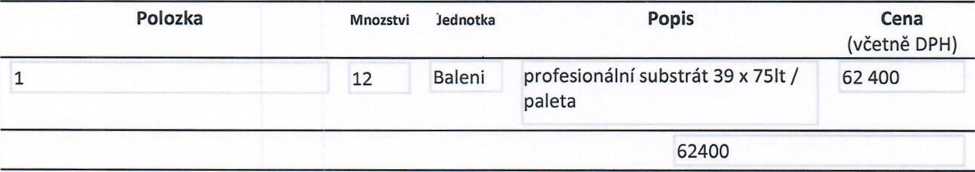 Profesionální substrát        (12 balení)                                                                  62 400,- (vč. DPH)Datum:	9.10.2020Fakturujte:Výzkumný ústav rostlinné výroby v.v.i. Drnovská 507 161 06 Praha 6IČO: 00027006 DIČ: CZ 00027006 Bank.spojení: https://dms.vurv.cz/sites/Uctarna/_layouts/Print.FormServer.aspx